하이퍼미디어아트-뉴비쥬얼리즘 공모 지원서하이퍼미디어아트-뉴비쥬얼리즘 공모 지원서하이퍼미디어아트-뉴비쥬얼리즘 공모 지원서하이퍼미디어아트-뉴비쥬얼리즘 공모 지원서작가명생년월일이메일연락처홈페이지지원서 내 개재 내용 및 제출서류는 사실임을 확인합니다.부정확한 정보와 제출 자료 등으로 인해서는 불이익이 발생할 수 있습니다.개인정보 수집·이용 동의서를 확인하였고, 동의하지 않을 경우 신청이 제한됨을 확인합니다.지원서 제출 전 위 내용을 확인하였습니다.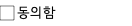 년    월    일    신청자              개인정보 수집·이용 동의서옵스큐라는 <하이퍼미디어아트 – 뉴비쥬얼리즘> 공모와 관련하여아래와 같이 지원신청자의 개인정보를 수집하고자 합니다.개인정보에 관한 사항개인정보의 수집·이용 목적옵스큐라는 공모전 신청 접수, 심의 진행, 선정자 관리, 전시 업무 등과 관련하여 신청자의 개인정보를 수집합니다. 수집된 개인정보는 옵스큐라의 <하이퍼미디어아트 – 뉴비쥬얼리즘> 운영 관리 및 공모 관련 안내/심의정보제공을 위한 목적으로만 이용되며, 목적 외 용도로 이용되지 않음을 알려드립니다.2. 수집하려는 개인정보의 항목옵스큐라는 신청자의 이름, 연락처(휴대폰번호 등), 경력사항 등에 대한 개인정보를 수집합니다,3. 개인정보의 보유 및 이용기간공모지원서의 개인정보를 5년간 보유합니다.4. 개인정보의 제3자 제공옵스큐라는 공정한 심의 진행을 위한 정보 검증을 위하여 신청자의 개인정보를 제공할 수 있습니다.⓵ 개인정보를 제공받는 자 : 심의위원, 지원신청서 내 언급된 기관⓶ 개인정보의 이용 목적 : 중복신청/선정 내역 확인, 제출서류에 대한 허위여부 검증 등⓷ 이용 또는 제공하는 개인정보의 항목 : 이름, 생년, 성별, 연락처(휴대번호 등), 경력사항 등의 항목 중 목적에 따라 필요 정보 일부⓸ 개인정보의 보유 및 이용기간 : 제공 목적 달성 시 즉시 파기5. 동의를 거부할 권리 여부 및 동의 거부에 따른 불이익 여부개인정보보호법 제15조2항4호에 의거하여 개인정보보유주체는 개인정보 수집에 대한 동의를 거부할 권리가 있으며, 동의 거부시 옵스큐라 공모전 신청자로 심의를 진행할 수 없음을 알려드립니다.개인정보 수집에 대하여 동의하십니까?        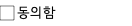 년    월    일    신청자              지원분야 선택1부 고전과 하이퍼미디어□지원분야 선택2부 하이퍼미디어아트□소개작업 전반의 생각과 관심분야 등을 자유롭게 서술해주세요.2.1 작업 소개 (5작품까지 가능)2.1 작업 소개 (5작품까지 가능)이미지 및 캡션URL(비밀번호 필요시 표기)내용2.2 작업 소개 (5작품까지 가능)2.2 작업 소개 (5작품까지 가능)이미지 및 캡션URL(비밀번호 필요시 표기)내용2.3 작업 소개 (5작품까지 가능)2.3 작업 소개 (5작품까지 가능)이미지 및 캡션URL(비밀번호 필요시 표기)내용2.4 작업 소개 (5작품까지 가능)2.4 작업 소개 (5작품까지 가능)이미지 및 캡션URL(비밀번호 필요시 표기)내용2.5 작업 소개 (5작품까지 가능)2.5 작업 소개 (5작품까지 가능)이미지 및 캡션URL(비밀번호 필요시 표기)내용3. 이력(CV)